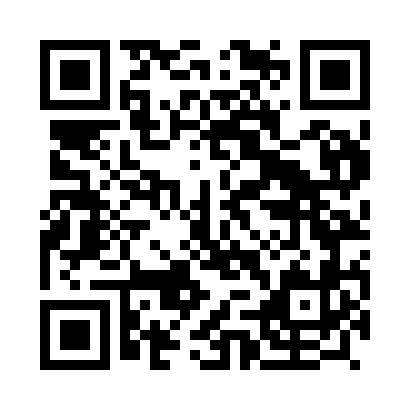 Prayer times for Mazouco, PortugalMon 1 Apr 2024 - Tue 30 Apr 2024High Latitude Method: Angle Based RulePrayer Calculation Method: Muslim World LeagueAsar Calculation Method: HanafiPrayer times provided by https://www.salahtimes.comDateDayFajrSunriseDhuhrAsrMaghribIsha1Mon5:357:101:316:017:539:222Tue5:337:081:316:017:549:233Wed5:317:061:306:027:559:244Thu5:297:051:306:037:569:265Fri5:277:031:306:047:579:276Sat5:267:021:296:047:589:287Sun5:247:001:296:057:599:308Mon5:226:581:296:068:009:319Tue5:206:571:296:068:019:3210Wed5:186:551:286:078:029:3411Thu5:166:541:286:088:039:3512Fri5:146:521:286:088:049:3613Sat5:126:501:286:098:059:3814Sun5:106:491:276:108:069:3915Mon5:086:471:276:108:089:4116Tue5:066:461:276:118:099:4217Wed5:046:441:276:128:109:4418Thu5:026:431:266:128:119:4519Fri5:006:411:266:138:129:4620Sat4:596:401:266:148:139:4821Sun4:576:381:266:148:149:4922Mon4:556:371:266:158:159:5123Tue4:536:351:256:158:169:5224Wed4:516:341:256:168:179:5425Thu4:496:321:256:178:189:5526Fri4:476:311:256:178:199:5727Sat4:456:301:256:188:209:5828Sun4:446:281:256:198:2110:0029Mon4:426:271:246:198:2210:0130Tue4:406:261:246:208:2410:03